VOLUNTEER’S STAFFING FORM FOR 2018 NEWARK BEER FESTIVAL                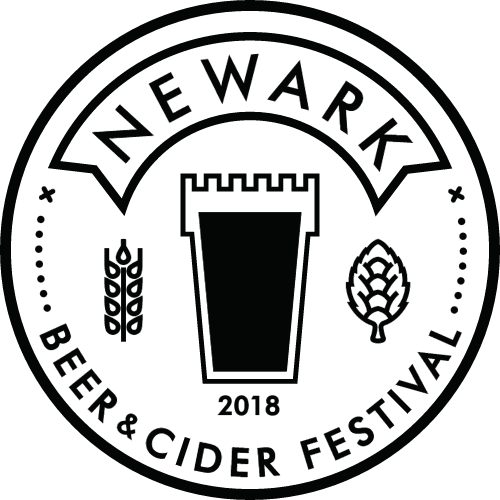 Shifts are allocated in blocks of 2 hours.Beer tokens will be allocated in the usual way – 3 tokens per 2 hours worked.After a 4 hour block you will receive a food voucher (maximum 2 per day)NAME:  EMAIL:PHONE:CAMRA MEMBERSHIP NO:Have you volunteered at the Newark Beer Festival before: YES:   	   NO: Please mark x in the boxes below for the time and dates of the shifts you would like to do.The shifts on Sunday from 16:30 are to assist with the take down.We also need help with the set up on Wed 23rd and Thur 24th May. Please mark x if you can help with this.  WED 23/05 1pm onwards -           THURSDAY 24/05 9am onwards – PLEASE NOTE: ANYONE HELPING WITH SET UP AND TAKE DOWN MUST WEAR STEEL TOE-CAPPED FOOTWEAR. Newark CAMRA will subsidise £15.00 per person to purchase a pair.Are you willing to work anywhere? - Beer bar, Cider bar, Tokens, Door.  YES:     NO:    If not please state preferences: PLEASE NOTE: BAR STAFF MUST WEAR ENCLOSED FOOTWEAR BEHIND THE BAR. SANDALS AND FLIP FLOPS WILL NOT BE ALLOWED.We are planning to supply a free T-shirt to be worn whilst working.Please mark x in the appropriate box for shirt size.Please email completed forms back to staffing@newarkcamra.org.uk Or post to: 74 Harcourt Street, Newark NG24 1RFThank youSam Lucas (Beer Festival Volunteer Manager) 07967 204634SHIFT HOURSFRI 25/05SAT 26/05SUN 27/0510:30 – 12:3012:30 – 14:3014:30 – 16:3016:30 – 18:3018:30 – 20:30Until 19:30.20:30 – 22:30SmallMediumLargeX LargeXX Large